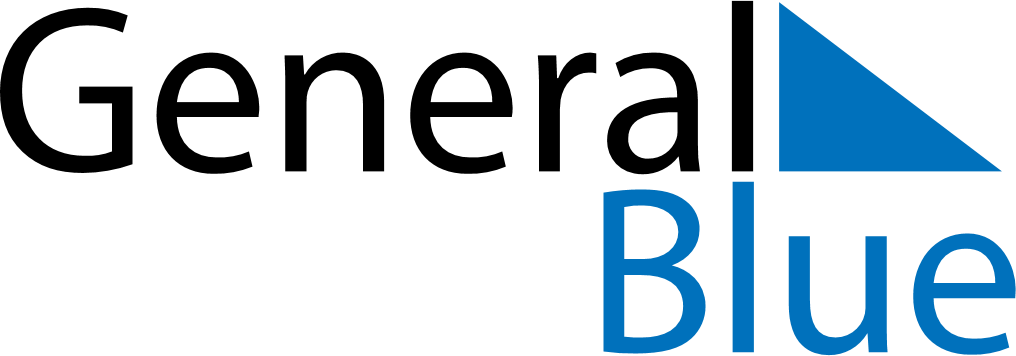 Bermuda 2021 HolidaysBermuda 2021 HolidaysDATENAME OF HOLIDAYJanuary 1, 2021FridayNew Year’s DayApril 2, 2021FridayGood FridayMay 28, 2021FridayBermuda DayJune 21, 2021MondayNational Heroes DayJuly 29, 2021ThursdayEmancipation DayJuly 30, 2021FridaySomers’ DaySeptember 6, 2021MondayLabour DayNovember 11, 2021ThursdayRemembrance DayDecember 25, 2021SaturdayChristmas DayDecember 26, 2021SundayBoxing DayDecember 27, 2021MondayChristmas Day (substitute day)December 28, 2021TuesdayBoxing Day (substitute day)